PREDSEDA NÁRODNEJ RADY SLOVENSKEJ REPUBLIKYČíslo: CRD-652/2018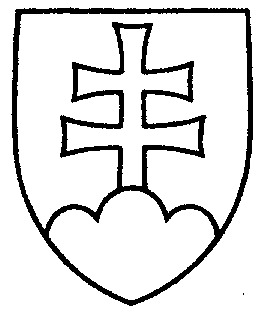 965ROZHODNUTIEPREDSEDU NÁRODNEJ RADY SLOVENSKEJ REPUBLIKYz 28. marca 2018o pridelení správy o výsledkoch kontrolnej činnosti Najvyššieho kontrolného úradu Slovenskej republiky za rok 2017 na prerokovanie výboru Národnej rady Slovenskej republiky	P r i d e ľ u j e m	správu  o výsledkoch  kontrolnej  činnosti  Najvyššieho  kontrolného úradu Slovenskej republiky za rok 2017 (tlač 912)	Výboru Národnej rady Slovenskej republiky pre financie a rozpočet	na prerokovanie do 9. mája 2018	s tým, že ako gestorský výbor podá Národnej rade Slovenskej republiky informáciu o výsledku prerokovania uvedeného materiálu vo výbore a návrh na uznesenie Národnej rady Slovenskej republiky.Andrej   D a n k o   v. r.